D6.3 Periodical assessment of Federated access services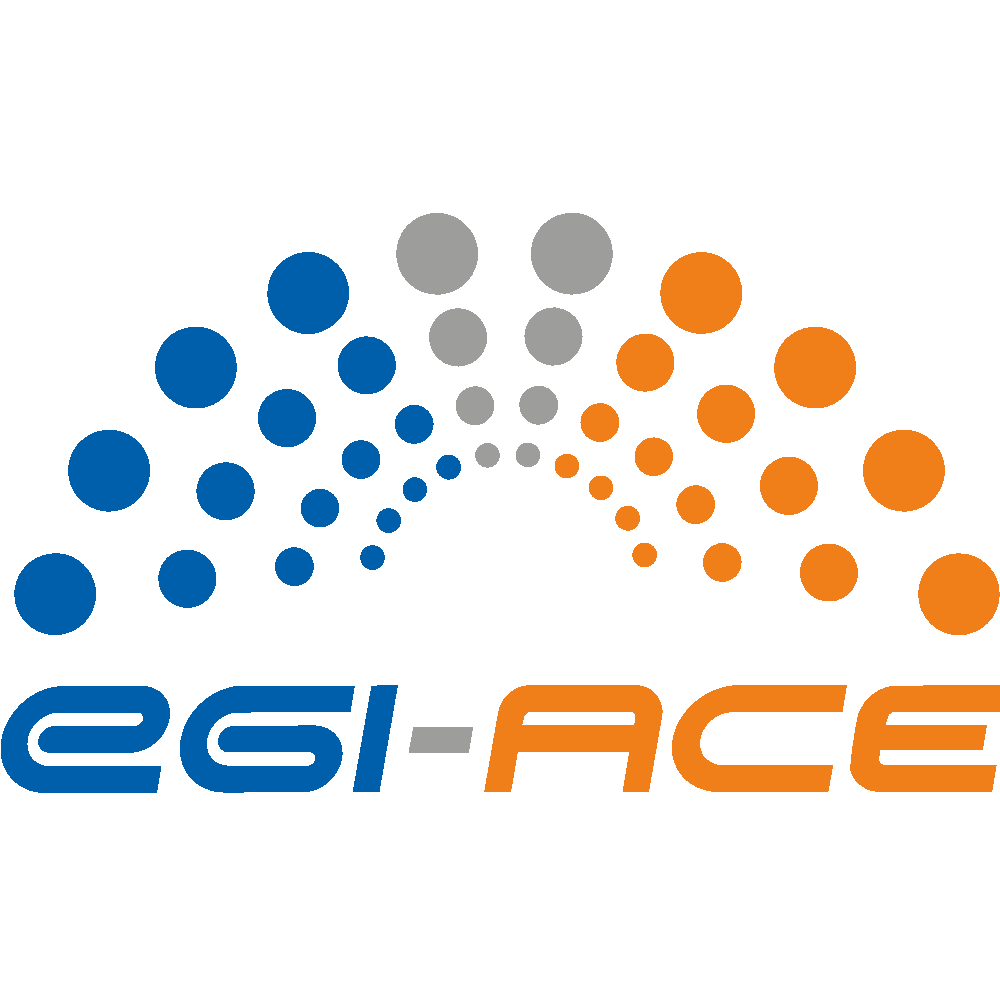 COPYRIGHT NOTICE 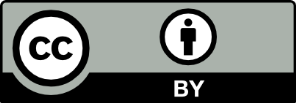 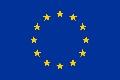 This work by parties of the EGI-ACE consortium is licensed under a Creative Commons Attribution 4.0 International License. (http://creativecommons.org/licenses/by/4.0/). EGI-ACE receives funding from the European Union's Horizon 2020 research and innovation programme under grant agreement no. 101017567.DELIVERY SLIPDOCUMENT LOGTERMINOLOGYhttps://confluence.egi.eu/display/EGIGContentsExecutive summary  This report provides an assessment at M15 of the 10 WP6 Federated Access services installations provided by the EGI-ACE project under the Virtual Access (VA) mechanism. This assessment is based on the metrics collected by these installations during the first project period, which lasted 15 month long, with three times data collection: M01-M05, M06-M10 and M11-M15.During the first fifteen months of activity, the EOSC Compute Platform was extended with new installations previously not available in the EGI portfolio: EGI Rucio, openRDM, EC3 and the Orchestrator which all have gone through the process of integration within the EGI-ACE Key Exploitable Result 2 (Services enabling federated computing in EOSC). The installations have gone through operations and maintenance tasks and installation of release upgrades following requirements from user communities.WP6 installations have been used by 85 Virtual Organizations in the 1st period, resulting in a 340% increase compared to the number of Virtual Organisations integrated in the reference period (15 months prior to the project start). The uptake of services evolved in the following ways:EGI Check-in has been used by 148 service providers and 7,748 users, a 420% and 387% increase in 15 months. EGI FTS didn’t see so far, an increase of users communities during the project, (4 VOs using the service in the M06-M10 period). There is a new use case in the pipeline that is expected to improve this in the second period.EGI CVFMS has been used by 2 new communities, with the number of hosted files and storage occupied increased by 26% and 23 % respectively.EGI Rucio onboarded 1 new community using the service since the project starting date.  EGI Onedata has been integrated into 5 new community use cases, with new providers installed in Turkey, France, Poland and Czech Republic.Master Portal has been integrated by 2 new portals.Orchestrator has been integrated by 1 community representing an EGI Data Space (SeaDataNet WebODV Data Analysis), reaching 47 deployments in the M11-M15 period.PERUN is now used by 577 new users.EC3 has been used both by WP5 Data Spaces installations and use case applications, with an average of 22 deployments orchestrated  per year.openRDM  has been deployed in EGI cloud and support to 9 research institutes has been given for their on-premises installations. The missing installations not yet onboarded in the EOSC Portal have all completed the process by M12 (EGI Rucio, EGI CVMFS, openRDM).To promote the uptake of new and existing WP6 installations, beside the Webinar programme organized by the project,  dedicated sessions have been organized at the EGI Conference 2021 where each installation representative has presented their services and the work during the first part of the project. These activities, as reported in Section 3,  played an important role in extending the user base in Europe as demonstrated by the metrics reported during the three periods of observations. Additional dissemination activities will be organized during the second part of the project, focusing on those services that are below the expected level of usage so far: EGI Rucio, Master Portal, EGI FTS and Orchestrator.Section 4 finally describes the level of satisfaction by checking the orders received via the EOSC Portal and the EGI customers satisfaction reviews, which showed an average level of 4.53 out of 5 during the reference period.IntroductionVirtual Access (VA) is financial instruments to reimburse the access provisioning costs to access providers. This instrument is provided by the European Commission to increase the sharing of research infrastructures and services that otherwise would not be available to international user groups.In VA, the services – also called “installations” – must be made available ‘free of charge at the point of use’ for European or International researchers. VA access is open and free access to services through communication networks to resources needed for research, without selecting the researchers to whom access is provided.Virtual Access to services of the EGI-ACE catalogue applies to the following four categories: Infrastructure Services WP3 - the Cloud Compute (IaaS) and High Throughput Compute services of the EGI portfolio supported by a set of 16 datacentres from the EGI Federation. The enabling components that support the Cloud Compute service: AppDB, for resource discovery and software catalogue; Dynamic DNS, for user-managed DNS provision of domain names for VMs and services running on the e-Infrastructure; and Infrastructure Manager (IM) for the basic orchestration of IaaS resources.Platform Services WP4 - mature software tools offering generic capabilities to facilitate the usage of the underlying infrastructure for EOSC users and Data Spaces.Federated data spaces WP5 - services provided by major European research collaborations, research infrastructures and research institutes, and are composed of mature software tools, datasets and services that offer science discipline specific processing and data analysis capabilities for EOSC users.Federated Access Services WP6 – services providing secure access to other services and enabling large-data analysis workloads in the distributed infrastructure. Included services are delivered by major European research institutions using mature open-source software with already established user communities from multiple scientific disciplines.This document provides Virtual Access metrics and assessment for WP6.InstallationsWithin EGI-ACE project 10 installations are part of Virtual Access work package 6. The following installations have been subject to change since the beginning of the project:3  services have been onboarded from WP6 in the EOSC Portal since the start of EGI-ACE (EGI Rucio, EGI  CVMFS, and openRDM)1 already existing EOSC service has been extended with new providers and features (EGI Data Transfer extended with FTS installation at UKRI).Integration activities have been completed or are ongoing between the WP6 installations and the EGI core services. Table 1 summarises the activities including also the details on the installation integration that happened before the start of the project.Table 1 - WP6 installations integration matrix with EGI core services Planned integration activities within the first 15 months of the project have not been completed between Check-in and CVMFS, FTS, and Rucio. The planned completion date of these activities is foreseen for Q2/Q3 2022.Planned integration activities of EGI Rucio, EGI Onedata, Orchestrator and EC3 with the EGI Accounting service did not complete in the first period of the project and are foreseen for Q3 2022.Communities  Table 2 summarises the usage of the WP6 installation by the EGI communities (both existing and new communities). The table omits the values for the EGI Check-in installation as it’s basically used by most of the communities and the Master Portal installation as at the moment it serves individual researchers not linked to specific communities.Table 2 - Communities integration matrix with EGI-ACE WP6 installations. Metrics definitionFor each installation several metrics has been defined between the provider and WP6 leader, taking into account following categories:Number of users – depending on the nature of installation, number could be defined based on accounts (if registration was required) or number of unique IPs (if registration is not needed to benefit from the service) or number of communities (VO) using the service.Usage – the goal of this metric is to report how much the service is used. This metric depended on functionality provided by the service. Number and names of the countries reached – the goal of this metric was to report how broadly the service is used and how the geographical coverage is changing with time.Marketplace orders – the goal of this metric is to provide information about how often the service is being ordered via EOSC Portal.InstallationsEGI - Check-inMetricsAssessmentThe EGI Check-in service offers the main entry point to the whole EOSC Compute Platform. Therefore the operation of the service is crucial for both end users and service providers. During the reference period, improvements on the service have been implemented in order to ease the interaction with service providers with a new Federation Registry interface. In parallel the service has gone through a complete technological replacement from what concerns the OpenIDConnect(OIDC) Provider, which has been migrated to MitreId to Keycloak to guarantee better functionalities and evolution to a solution which is becoming a de facto standard. The integration requested also to patch some of the Keycloak components, patches that have been promptly contributed upstream. The migration of the EGI Check-in production OIDC Provider to Keycloak is planned for May 2022.As reported by the metrics, the number of Service providers integrated reached 148 at M15 with an increase of 420% compared to the previous period: the number includes both new EGI-ACE services (e.g. openRDM, PaaS Orchestrator) which have integrated EGI Check-in during the first period of the project, and as well external services (deployed within the EGI Federation or operated by different entities).  The number of communities integrated reached 84 at M15 with an increase of 340% compared to the 15 months previous to the project starts. The estimated target of 18 new communities using the service has already been largely reached. The number of users registered has boosted to 7,748 in M15 with an increase of 387% compared to the same time span of the previous period and consequently the number of logins per month and the countries reached. In order to promote the service, the EGI Check-in team has also organised a Webinar and sessions at EGI Conference 2021. Users and service providers documentations have also been improved. A dedicated session on AAI is also planned for the EGI Conference 2022.EGI - FTSMetricsAssessmentThe EGI FTS installation hosted at UKRI-STFC has not seen a usage of VOs as predicted at the beginning of the project. The instance is mainly used in conjunction with the EGI - Rucio installation, which uses EGI FTS to orchestrate transfer between storages. The service currently hosted at UKRI-STFC has been maintained and upgraded to the latest available releases, in particular the latest release (3.11). During May 2022 the setup of a new dedicated instance for EGI  will be completed  with the intent of migrating the EGI Communities there. The latest release also contains fixes and enhancements to better integrate the service with EGI Check-in, an activity which is also planned for Q2 2022. The statistics related to the baseline takes into account the usage of the service by WLCG communities, while the number of VOs reported exclude them and concentrates only on the VOs which are EGI specific. To further promote its usage the service is also planned to be used as pilot Data Transfer service in the EOSC Future project, which should increase the uptake and reach the 6 new user communities as initially planned during the 30 months of the project. During 2021 the service was promoted during the EGI Conference 2021 within a session related to the EGI-ACE WP6 services and a webinar “Data Management in EGI with Rucio and FTS”, part of the EGI Webinar series. A training on data service is planned for the EGI Conference 2022, which is also going to include FTS training.EGI – CVMFSMetricsAssessmentThe EGI CVMFS installation hosted at UKRI-STFC has seen an increase of usage from existing VOs, and new ones (SeaDataNet and EISCAT-3D) have been added during the reference period. In accordance the number of files and space used has increased (+26% and +23% respectively), with the new VOs covering the same geographical regions. The project estimates that this installation will serve 8 new communities over 30 months,  so the final projection is slightly less than originally planned. More dissemination activities are going to be planned on the second part of the project in order to raise the uptake of the service.The service initially has been migrated to a new hardware in order to improve the performances of publication and onboarded on the EOSC Portal by M12. The documentation for end users has been included as planned in the EGI docs repository. The service provider has been active in promoting the service, in particular during the EGI Conference 2021 in the previously mentioned session related to the EGI-ACE WP6 services. In Q4 2021 and Q1 2022, the service integration with EGI Check-in was designed and the implementation started. The integration is implemented for the access to the CVMFS publisher node, which is currently based on X.509 certificates.EGI - RucioMetricsAssessmentEGI Rucio is one of the new services brought to EGI and EOSC with the start of the EGI-ACE project. Therefore, during the first period of the project, an activity to integrate the service with the EGI core services started. In particular the integration with EGI Helpdesk, the GOCDB for topology information and the ARGO service for monitoring. The service has then been successfully onboarded on the EOSC portal since M12. During the reporting period the service has been maintained and updated to the minor releases available upstream and initially the integration with the EGI Check-in service started, with the aim to be completed by M12. Although, due to the low maturity of the Rucio OIDC integration, the integration has been slowed down, it’s completion is expected by Q2 2022. In addition the activity of integration with the EGI Accounting system started, with the aim to be completed by Q4 2022. Lastly the documentation for end users and service providers is now available in the EGI documentation repository.The service has been presented at the EGI Conference 2021 and previously reported with a session related to the EGI-ACE WP6 services and as well during the webinar “Data  Management in EGI with Rucio and FTS”, part of the EGI Webinar series. A training on data service is planned for the EGI conference 2022, which is also going to include Rucio training.Three  communities have been piloting the integration with Rucio, namely SKA, Gridpp and GAIA (LatticeQGC). In the latter case the piloting is done using the dteam VO. The service provider has given support for the exploitation of the service which, according to the estimation, should be used by 3 new communities by the end of the project.The service is planned to be further showcased and disseminated during the second period of the project, including the Data Management clinic session during the EOSC Compute Platform User Support Workshop scheduled for M16. EGI - OnedataMetricsAssessmentThe EGI Onedata service usage has increased during the reference period, with the integration of 5 new communities (Fusion, LABPlas, LETHE, Reliance, DIGITBrain) and also the installation of providers in new countries (Tubitak, Turkey) and 3 on already covered countries (Czech Republic, France and Poland). One of the providers, initially configured in Portugal, is no longer available and one community is no longer served (SeaDataNet). In addition, 2 WP5 Data Spaces (ENES and useGalaxy.eu) plan integration during the second part of the EGI-ACE project. With these new use cases it is expected to reach the estimated 10 new user communities by the end of the project.The installation, both the central component and the distributed providers, has been maintained and upgraded during the reference period to minor releases available upstream, which brought enhancements and bug fixes. In addition, the integration with the EGI Accounting system has started and will be completed by Q3 2022. The integration with WP4 services (Notebooks and Binder) has been completed during 2021, allowing further exploitation of the services combination (e.g. the Reliance project is using both EGI Notebooks and the EGI Onedata so as to share data between notebooks users).As for other installations, the service has been promoted at the EGI Conference 2021 and a dedicated webinar is planned during 2022, together with a training session at EGI Conference 2022MasterPortal (EGI - Check-in)MetricsAssessmentThe MasterPortal installation is linked with the EGI Check-in installation as the service enables token translation and credentials management. The number of users during the period has been quite stable with a slight drop during the last 2 periods and 2 new research community portals connected since the beginning of the project. The estimated number of new user communities at the end of the project is 5, so we are almost in line with what has been defined at proposal time. The baseline for the metric about the number of researchers is going to be revisited, as that number refers to the number of users that eventually can access the service via EGI Check-in, so it has the same value as the baseline for the EGI Check-in users. The correct value (37) will be proposed to the future project amendment.The usage of the service can also be increased by lifting some security policy constraints. The RCauth CA which is used by MasterPortal to generate short lived certificates, can now be used only via Identity Providers which adheres to the SIRTFI framework, which are a subset of the available Identity Providers. The possibility to access the service as well via Identity Providers not compliant with SIRTFI is under discussion by the EGI Security Policy Group, as EGI Check-in could provide an equivalent of SIRTFI for those users and thus allowing a broader usage of the service. PaaS OrchestratorMetricsAssessmentDuring the first period of the project the integration of the PaaS Orchestrator service with the EGI core services has started. In particular, the integration with EGI Helpdesk, the GOCDB for topology information and the EGI Check-in has been completed successfully. The Integration with ARGO Monitoring has started and is planned to be completed by Q2 2022 together with the integration with EGI Accounting. For what concerns its usage, the service has been selected by the SeaDataNet WebODV Data Space for integration, in order to deploy transparently private instances of the data analysis software on IAAS Cloud enhanced with private workspaces. The installation support effort has been mainly dedicated to this use case which required the configuration of the TOSCA templates for the deployment of the service, with several iterations with the Data Space team to optimise the deployment and the integration of the PaaS Orchestrator REST API with the Data Space portal. The project expects for the installation 350 deployments per year, which at the moment  is far from being reached. An activity of promoting the service to new communities and the SeaDataNet WebODV Data Space registration in EOSC will boost the usage.For the promotion of the service, a talk has been given at the EGI Conference 2021 together with a Webinar part of the EGI Webinar series in 2021 and a session at EGI Conference 2022 is planned.PERUNMetricsAssessmentThe PERUN installation is linked with the EGI Check-in installation as the service is one of the possible components in EGI Check-in implementing group management. During the first period of the project, the service has been maintained and new releases brought to production including enhancements requested by communities.  Documentation has been prepared in order to be integrated in the EGI document repository and it’s currently under review. Work started also to have a dedicated deployment of a PERUN instance for EGI-ACE. In terms of users, new communities have been supported since the beginning of the project, in particular the EGI-ACE Early Adopter EISCAT-3D together with 5 communities (waterwatch.c-scale.eu, terrascope.c-scale.eu, return.c-scale.eu, HighResLandSurf.c-scale.eu, aquamonitor.c-scale.eu) from the C-SCALE project. The estimated number of new users  for the installation at the end of the project is 650, hence the current 577 new users served has almost reached the full projection.For the promotion of the service, a talk has been given at the EGI Conference 2021.EC3MetricsAssessmentThe EC3 installation has been maintained and enhanced during the reference period together with the maintenance  and upgrade of the  recipes for deployment. In addition, some activities to complete the integration in the EGI ecosystem have been performed, like the integration with ARGO Monitoring that was missing prior to the project. An enhanced documentation for end users is now available on the EGI Documentation repository. As far as usage by user communities, the service has been integrated by the ENES Data Space first to automatically deploy SLURM clusters, then to automatically install and scale Kubernetes clusters. During the first period of the project the service has also been requested by 3 applicants from the project Open call, and support has been given for the deployment of the SLURM and Kubernetes autoscaling clusters.The project estimates for the service are 320 cluster deployments per year. The current metrics value has reached a minimum of 1 deployment in the period M11-M15, which brings the average per year to 22. The data shown in the metrics depicts only the deployments made with the EC3 web portal. Deployments made using the EC3 command line client could not be measured since they access the Infrastructure Manager (IM, WP3) service for the deployment of cloud resources directly. At the IM level, currently it is not possible to distinguish the application that creates the infrastructure, so we cannot know how many clusters have been launched in this way (e.g. ENES Data Space uses the command line tool). Integration with EGI Accounting is in process jointly with the PaaS Orchestrator service to get more precise information. For the promotion of the service during the first project period, a talk has been given at the EGI Conference 2021. More dissemination activities will be performed during the second half of the project to increase the uptake of the service among user communities,openRDMMetricsAssessmentopenRDM is one of the new services brought to EGI and EOSC with the start of the EGI-ACE project. The service offering comprises a demo or preview instance that has been deployed at EGI cloud (DESY-CC) and in parallel integrated with the EGI core services. In particular the integration with EGI Helpdesk, the GOCDB for topology information and the ARGO service for monitoring. The service has then been successfully onboarded on the EOSC Portal since M9. Integration with EGI Check-in also started and completed by M12. The main offering of the service is the support for in-house installation and data model customization, which has started and continued during the reference period.  A number of institutions have been supported, reaching 9 in the last 5 months of the period which is close to the 10 initially defined as an estimation for the end of the project. The totality of the organisations is based in Germany.The metrics reported in the table above refers to both service offerings. In particular, the fourth, fifth and sixth metrics refer to the instance deployed on the EGI Cloud, while the first 3 refer to the supported in-house installations. For what concerns the promotion of the service, it has been promoted during the previously mentioned EGI Conference session on Federated Data access services and with a webinar part  of the EGI Webinar series in Q1 2022.DisseminationIn this section we report the list of events in the context of EGI-ACE WP6 organized during this period, some of them also mentioned previously, reporting the number of attendees to measure the possible user interests.Table 3 -  Dissemination activities related to WP6 installationsSatisfactionIn this chapter we report the satisfaction on the WP6 installations as reported by EGI Customers interviews and the number of service orders coming from the EOSC Portal Marketplace.EOSC Marketplace orders	For the services that have been registered on the EOSC Portal, we report here the statistics of the orders during the first 15 months of the project. The following information should be considered when interpreting the numbers:PERUN and MasterPortal installations are part of the EGI Check-in service in EOSC Marketplace as subcomponents, so it is not possible to  have separate statistics for them. EGI CVMFS and EGI Rucio installations have been onboarded on the EOSC Portal in December 2021.openRDM installation has been onboarded in the EOSC Portal Marketplace in June 2021.
Table 4: Number of Service Orders from the EOSC Portal Marketplace related to WP6 installationsEGI Customer satisfaction reviews	EGI is regularly interviewing the Communities using the services with an active Service Level Agreement (SLA), in order to measure the satisfaction level, collect suggestions for improvement, and discuss possible issues. The level of satisfaction is measured from 1 (min) to 5 (max). For what concerns the first period of the EGI-ACE project the communities using EGI-ACE WP6 services interviewed are reported in Table 5.Table 5 - Communities interviewed during the first 15 months of EGI-ACE projectLead partner:EGI FoundationVersion:1Status:Under EC reviewDissemination Level:PublicKeywords:EGI-ACE, AAI, Data, Compute, Virtual AccessDocument Link:https://documents.egi.eu/document/3808 Deliverable AbstractThe deliverable provides metrics and assessments about the 10 EGI-ACE installations available under the Virtual Access (VA) mechanism in WP6.DateNamePartner/ActivityFrom:Andrea ManziEGI Foundation / WP6Moderated by:Sjomara SpechtEGI Foundation / WP1Reviewed by:Hien Bui
Gergely SiposEGI Foundation
EGI FoundationApproved by:IssueDateCommentAuthorv.0.110/04/2022First draftA. Manziv0.214/04/2022Added EOSC MP orders and EGI communities satisfactionA. Manziv0.320/04/2022Added more stats and improved the assessment textA. Manziv0.428/04/2022Reviewed version G. La Roccav0.528/04/2022Addressed 1st reviewer commentsA. Manziv0.629/04/2022Reviewed version H. Buiv0.729/04/2022Addressed 2nd reviewer commentsA. Manziv0.802/05/2022Reviewed versionG. Siposv1.003/05/2022Final versionA. ManziTerminology/AcronymDefinitionVAVirtual AccessEOSCEuropean Open Science CloudInstallationEGI Check-inEGI HelpdeskEGI MonitoringEGI GOCDBEGI Accounting EGI  Check-inn/apre EGI-ACEpre EGI-ACEpre EGI-ACEn/aEGI FTSONGOINGpre EGI-ACEpre EGI-ACEpre EGI-ACEn/aEGI CVMFSONGOINGpre EGI-ACEpre EGI-ACEpre EGI-ACEn/aEGI  RucioONGOINGDONEDONEDONEONGOINGEGI Onedatapre EGI-ACEpre EGI-ACEpre EGI-ACEpre EGI-ACEONGOINGMasterPortal (EGI  Check-in)pre EGI-ACEpre EGI-ACEpre EGI-ACEpre EGI-ACEn/aOrchestratorDONEONGOINGONGOINGDONEONGOINGPERUNpre EGI-ACEpre EGI-ACEpre EGI-ACEpre EGI-ACEn/aEC3pre EGI-ACEDONEDONEDONEONGOINGopenRDMDONEDONEDONEDONEn/aCommunity typeCommunity supportedEC3EGI - CVMFSEGI - FTSEGI - OnedataEGI - RucioOpenRDM-EGIOrchestratorPERUNWP5ENESXXPROMINENCEXSeaDataNetXXXVIPXWeNMRXNewDeltaresXC-ScaleXBAM PilotXBfR GermanyXFAUXFraunhofer IWBXHMGUXOpenRDMXPTBXRelianceXRICNXSAPSXSimtechXThematicCHIPSTERXCOMETXDIGITBrainXEMPHASISXERIC-CLLXEXTRAS-FP7XGLASTXGRIDPPXXXKM3NETXLAGOXLAPBLASXMICEXXNA62XXNEUGRIDXPaNOSCXPHENOXPRIMAGEXProtein pKXSKAXSOLIDEXPERIMENTXSUPER-
NEMOXT2KXWP2EISCAT-3DX XTerradue (NextGeoss pilots) XDescriptionCheck-in makes it easy to secure access to EGI services and resources. Through Check-in, users are able to authenticate with the credentials provided by the Identity Provider of their Home Organisation (e.g. via eduGAIN), as well as using social identity providers, or other selected external identity providers. Check-in provides an intuitive interface for communities to manage their users and their respective groups, roles and access rights. For communities operating their own group management system, Check-in has a comprehensive list of connectors that allows them to integrate their systems as externally managed Attribute Authorities.Task6.1URLhttps://aai.egi.eu/ Service CategoryFederated Access ServicesService Cataloguehttps://www.egi.eu/services/check-in/ https://marketplace.eosc-portal.eu/services/egi-check-in Locationhttps://aai.egi.eu/ DurationM01-M30Modality of accessAll the services are free at the point of use. The software repositories do not require any registration. The other services require authentication and in some cases registration, using either institutional credentials or personal certificates released by IGTF federation.Support offeredTechnical support is provided via the helpdesk central support team, and by the individual service providers. EGI Outreach activities also include webinars, training, and hands-on sessions during conferences and events.Operational since01/01/2018User definition Individual researchers wanting to use EGI resources and supported Community servicesResearch Communities wanting  to use EGI resourcesService Providers willing to offer their services/resources enabling the access via Check-inResearch Infrastructure wanting to offer their resources to Community supportedMetric nameBaselineDefine how measurement is donePeriod 1
M1-M5Period 2
M6-M10Period 3
M11-M15No of registered researchers (total)2,000Internal4,7696,2277,748No of logins per month1,500Internal3,8704,9004,484No of countries which researchers access resources60Internal102105102Names of countries which researchers access resourcesInternalAlgeria, Angola, Argentina, Armenia, Australia, Austria, Bangladesh, Belarus, Belgium, Bolivia, Bosnia and Herzegovina, Brazil, Bulgaria, Cambodia, Cameroon, Canada, Chile, China, Colombia, Croatia, Cuba, Czechia, Denmark, Dominica, Dominican Republic, DR Congo, Ecuador, Egypt, El Salvador, Estonia, Ethiopia, Finland, France, Germany, Ghana, Greece, Hong Kong, Hungary, Iceland, India, Indonesia, Iran, Iraq, Ireland, Israel, Italy, Ivory Coast, Japan, Jordan, Kenya, Latvia, Lebanon, Lithuania, Luxembourg, Malaysia, Malta, Mexico, Morocco, Mozambique, Namibia, Nepal, Netherlands, New Zealand, Nicaragua, North Macedonia, Norway, Oman, Pakistan, Peru, Philippines, Poland, Portugal, Qatar, Romania, Russia, Rwanda, Saudi Arabia, Senegal, Serbia, Singapore, Slovakia, Slovenia, Somalia, South Africa, South Korea, Spain, Sri Lanka, Sweden, Switzerland, Taiwan, Tanzania, Thailand, Turkey, Uganda, Ukraine, United Arab Emirates, United Kingdom, United States, Uzbekistan, Venezuela, Vietnam, ZambiaAlgeria, Argentina, Armenia, Australia, Austria, Bahrain, Belarus, Belgium, Bermuda, Bolivia, Bosnia and Herzegovina, Brazil, Bulgaria, Canada, Chile, China, Colombia, Costa Rica, Croatia, Cyprus, Czechia, Denmark, Ecuador, Egypt, El Salvador, Estonia, Eswatini, Ethiopia, Finland, France, Georgia, Germany, Ghana, Greece, Guatemala, Honduras, Hong Kong, Hungary, Iceland, India, Indonesia, Iran, Iraq, Ireland, Israel, Italy, Ivory Coast, Japan, Kazakhstan, Kenya, Latvia, Lebanon, Lithuania, Luxembourg, Malawi, Malaysia, Mauritania, Mexico, Morocco, Mozambique, Nepal, Netherlands, New Caledonia, New Zealand, Nicaragua, Nigeria, Norway, Oman, Pakistan, Panama, Peru, Philippines, Poland, Portugal, Puerto Rico, Qatar, Romania, Russia, Rwanda, Saudi Arabia, Singapore, Slovakia, Slovenia, Somalia, South Africa, South Korea, Spain, Sri Lanka, Sweden, Switzerland, Taiwan, Tanzania, Thailand, Trinidad and Tobago, Tunisia, Turkey, Uganda, Ukraine, United Arab Emirates, United Kingdom, United States, Uruguay, Vietnam, Zambia, ZimbabweAlbania, Algeria, Anguilla, Argentina, Armenia, Australia, Austria, Azerbaijan, Bangladesh, Belarus, Belgium, Bosnia and Herzegovina, Brazil, Bulgaria, Canada, Chile, China, Colombia, Costa Rica, Croatia, Cuba, Cyprus, Czechia, Denmark, DR Congo, Ecuador, Egypt, El Salvador, Estonia, Finland, France, Germany, Ghana, Gibraltar, Greece, Guatemala, Hong Kong, Hungary, Iceland, India, Indonesia, Iran, Iraq, Ireland, Israel, Italy, Jamaica, Japan, Jordan, Kazakhstan, Kenya, Kosovo, Lebanon, Lithuania, Luxembourg, Malaysia, Mauritius, Mexico, Morocco, Nepal, Netherlands, New Caledonia, New Zealand, Nigeria, North Macedonia, Norway, Oman, Pakistan, Panama, Peru, Philippines, Poland, Portugal, Qatar, Romania, Russia, Rwanda, Saudi Arabia, Serbia, Singapore, Slovakia, Slovenia, South Africa, South Korea, Spain, Sri Lanka, Sweden, Switzerland, Taiwan, Tanzania, Thailand, Tunisia, Turkey, U.S. Virgin Islands, Ukraine, United Kingdom, United States, Uzbekistan, Venezuela, Vietnam, Yemen, ZimbabweNo of research communities accessing resources20Internal516384No of service providers offering resources80Internal121138148DescriptionService for scheduling and managing data transfers between facilities.Task6.2URLService CategoryFederated Access ServicesService Cataloguehttps://www.egi.eu/services/data-transfer/ https://marketplace.eosc-portal.eu/services/egi-data-transfer LocationRutherford Appleton Laboratory, UKDurationM01-M30Modality of accessWeb and command line interfaces. Can be driven by Rucio data management serviceSupport offeredsupport/training/documentation can be providedOperational since2014User definitionPrimarily for any community that need to manage significantMetric nameBaselineDefine how measurement is donePeriod 1
M1-M5Period 2
M6-M10Period 3
M11-M15No of Vos using the service(period)8internal monitoring, GOCDB142Daily files transferred200,000internal monitoring211179732Daily data volume (TB)300internal monitoring0.230.150.23No of countries where storage endpoints are contacted by FTS30internal monitoring, GOCDB232322DescriptionSoftware and data distribution service Task6.2URLService CategoryFederated Access ServicesService Cataloguehttps://marketplace.eosc-portal.eu/services/stfc-cvmfs-content-distribution-service LocationRutherford Appleton Laboratory, UKDurationM01-M30Modality of accessSoftware uploaded to Stratum 0 service at RAL - accessed using cvmfs client software installed on compute nodes.Support offeredsupport/documentation/training will all be availableOperational since2016User definitionAny community that has software (including container images) that they need to run on EOSC resourcesMetric nameBaselineDefine how measurement is donePeriod 1
M1-M5Period 2
M6-M10Period 3
M11-M15No of active Vos(total)8internal accounting, operations portal222323No of files used20,000,000internal accounting, operations portal22,999,48626,160,09426,938,408Total space used (TB)2internal accounting, operations portal2.352,602.63No of countries supporting VO23internal accounting, operations portal232323Names of countries supporting VOIndia, China, Netherlands, South Africa, Spain, Switzerland, Sweden, Australia, New Zealand, Malta, Finland, Ukraine, Japan, Russia, Check Republic, Slovakia, Italy, UK, Germany, Canada, Portugal, US, Mexicointernal accounting, operations portalIndia, China, Netherlands, South Africa, Spain, Switzerland, Sweden, Australia, New Zealand, Malta, Finland, Ukraine, Japan, Russia, Check Republic, Slovakia, Italy, UK, Germany, Canada, Portugal, US, MexicoIndia, China, Netherlands, South Africa, Spain, Switzerland, Sweden, Australia, New Zealand, Malta, Finland, Ukraine, Japan, Russia, Check Republic, Slovakia, Italy, UK, Germany, Canada, Portugal, US, MexicoIndia, China, Netherlands, South Africa, Spain, Switzerland, Sweden, Australia, New Zealand, Malta, Finland, Ukraine, Japan, Russia, Check Republic, Slovakia, Italy, UK, Germany, Canada, Portugal, US, MexicoDescriptionService for managing large scale data in a distributed environmentTask6.2URLService CategoryFederated Access ServicesService Cataloguehttps://marketplace.eosc-portal.eu/services/scd-stfc-rucio-data-management-service?q=STFC+Rucio+Data+Management+Service LocationRutherford Appleton Laboratory, UKDurationM01-M30Modality of accessCLI, Python API, Partially via web browserSupport offeredDocumentation and support will be provided. Training can be accessed through the community workshops.Operational sinceApril 2018User definitionSmall to Medium Communities. Users that need to manage up to 10PB of data across multiple sites.Metric nameBaselineDefine how measurement is donePeriod 1
M1-M5Period 2
M6-M10Period 3
M11-M15No of VOs supported (total)2internal accounting, GOCDB333No of file used10,000internal accounting, GOCDB14,62198,762223,670Total space used (TB)10internal accounting, GOCDB3.34.338No of countries providing Rucio3internal accounting, GOCDB333Names of countries providing RucioUK, South Africa, Australiainternal accounting, GOCDBUK, South Africa, AustraliaUK, South Africa, AustraliaUK, South Africa, AustraliaDescriptionIntegrated platform for distributed data managementTask6.2URLhttps://datahub.egi.eu Service CategoryFederated Access ServicesService Cataloguehttps://www.egi.eu/services/datahub/ https://marketplace.eosc-portal.eu/services/egi-datahub LocationPolandDurationM01-M30Modality of accessFree Access for users who can authenticate using EGI Check-inSupport offeredTraining, documentation-based practises and direct support for the integrated larger usersOperational since2018User definitionWe are dealing with communities or group of users which might be treated as a small communityMetric nameBaselineDefine how measurement is donePeriod 1
M1-M5Period 2
M6-M10Period 3
M11-M15No of communities (VOs) integrated  (total)6Check-in, internal accounting, GOCDB5610 Total storage supported (TB)100Check-in, internal accounting, GOCDB100101105No of countries with OneProvider installed7Check-in, internal accounting, GOCDB777Names of countries with OneProvider installedPoland, Portugal, France, Spain, UK, Italy, Czech RepublicCheck-in, internal accounting, GOCDBPoland, Turkey, France, Spain, UK, Italy, Czech RepublicPoland, Turkey, France, Spain, UK, Italy, Czech RepublicPoland, Turkey, France, Spain, UK, Italy, Czech RepublicDescriptionToken translation and credential management services to access EGI services and resources that use PKIX, SSH, and OpenID credentials with federated loginTask6.1URLhttps://aai.egi.eu/mp-oa2-server/register Service CategoryFederated Access ServicesService CatalogueSupplied as component of https://www.egi.eu/services/check-in/ LocationDurationM01-M30Modality of accessAll the services are free at the point of use. Services require authentication and community portals require registration, using either institutional credentials or personal certificates released by IGTF federation.Support offeredTechnical support is provided via the helpdesk central support team, and on-line documentation. EGI Outreach activities include also webinars, trainings, and hands-on sessions during conferences and eventsOperational since01/01/2018User definition1. Individual researchers able to access the MasterPortal service2. Research Community portals connected to the MasterPortal componentMetric nameBaselineDefine how measurement is donePeriod 1
M1-M5Period 2
M6-M10Period 3
M11-M15No  of researchers 2,000Internal1065No of user credentials deposited/month20Internal0.42.6                                              2No of countries which researchers access resourcesn/aInternaln/an/a                                         n/aNames of countries where researchers access resourcesn/aInternaln/an/an/aNo of research community portals connected5Internal77                                                       7DescriptionThe PaaS Orchestrator service allows the users to deploy virtualized computing infrastructures with complex topologies (such as clusters of virtual machines or applications packaged as Docker containers) using standardised interfaces based on REST APIs and adopting the TOSCA (Topology and Orchestration Specification for Cloud Applications) templating language for the description of Cloud-based applications. The PaaS Orchestrator features advanced federation and scheduling capabilities ensuring the transparent access to the different IaaS back-ends including on-premises Cloud Management Frameworks such as OpenStack and OpenNebula, public Cloud providers such as Amazon Web Services and Microsoft Azure and, finally, Container Orchestration Platforms such as Apache Mesos and Kubernetes. The selection of the best cloud provider to fulfil the user request is performed considering criteria like the user’s SLAs, the services availability and the data location. The service comes with a set of application/service topologies ready-to-use that can be deployed through a user-friendly web interface.Task6.3URLhttps://indigo-paas.cloud.ba.infn.it/ Service CategoryFederated Access ServicesService Cataloguehttps://marketplace.eosc-portal.eu/services/paas-orchestrator LocationINFN-BariDurationM01-M30Modality of accessFree at the point of use Support offeredINFN team will provide both live support and online documentation to all the users and communities willing to leverage this service for their workloads. Links to documentation:https://indigo-dc.gitbook.io/indigo-paas-orchestrator/ https://indigo-dc.github.io/orchestrator/restdocs/ Operational since2019User definitionResearcher, Small communities, big communities and resources providers, and developers willing to implement new servicesMetric nameBaselineDefine how measurement is donePeriod 1
M1-M5Period 2
M6-M10Period 3
M11-M15No of users20Service internal DB111No of communities3Service internal DB111No of services deployed/year15Service internal DB1347No of countries with services deployed2Service internal DB111Names of countries with services deployedItaly, SpainService internal DBItalyItalyItalyDescriptionSystem which manages user identities and access to the resources.Task6.1URLhttp://perun.egi.eu/ Service CategoryFederated Access ServicesService CatalogueSupplied as component of https://www.egi.eu/services/check-in/ LocationCESNET, Czech RepublicDurationM01-M30Modality of accessFederated loginSupport offeredSupport is available during office hours. Training is provided on request and documentation is available at htts://perun-aai.org Operational since2012User definitionSmall and big communitiesMetric nameBaselineDefine how measurement is donePeriod 1
M1-M5Period 2
M6-M10Period 3
M11-M15No of registered users1,600Internal573555577No of processed user support requests/year100Internal10147No of countries reachN/AInternalN/AN/AN/ANames of countries reachN/AInternalN/AN/AN/ANo of small, supported communities (<100)10Internal151517No of big, supported communities (>100)2Internal222DescriptionThe EC3 dashboard is a service that enables users from the EGI Access Virtual Organization to deploy self-managed clusters in the resources of EGI Cloud Compute that supports this VO. The clusters are enlarged and shrinks automatically depending on the workload. The dashboard uses publicly available recipes that support SLURM, TORQUE, Apache Mesos and Kubernetes clusters, among others. Task6.3URL https://servproject.i3m.upv.es/ec3/ Service CategoryFederated Access ServicesService Cataloguehttps://marketplace.eosc-portal.eu/services/elastic-cloud-compute-cluster-ec3 LocationThe service is located in the premises of the GRyCAP (High Performance and Grid Computing Group) of the Institute of Instrumentation for Molecular Imaging of the Universitat Politècnica de València.DurationM01-M30Modality of accessAccess is freely available to users provided of valid EGI check-in credentials and membership to the EGI Access VOSupport offered- Documentation: https://docs.egi.eu/users/compute/orchestration/ec3/ - Sample videos: https://www.youtube.com/channel/UCQD6RJBs57Giz4Xm8dhDczQ - Source repository including the recipes: https://github.com/grycap/ec3/tree/master/templates Operational sinceApril 2017User definitionTypically we are serving Long Tail of Science Users, although the service could be applied to other communities. It is only limited by the VO capacity and policy. During the project, it will be offered to any Virtual Organization, extending notably the variety of users. Metric nameBaselineDefine how measurement is donePeriod 1
M1-M5Period 2
M6-M10Period 3
M11-M15No of active users/quarter20Internal logs / Google analytics20912No of clusters deployments/quarter60Internal logs / Google analytics2161No of countries of precedence of users3Check-in / Google analytics857Names of countries of precedence of usersN/ACheck-in / Google analyticsSpain, Italy, Netherlands, Germany, Poland, Slovakia, Sweden, United KingdomSpain, Italy, Netherlands, Greece, United Kingdom.Spain, South Africa, Finland, Indonesia, Poland, Thailand, United KingdomDescriptionResearch Data Management serviceTask6.2URLhttps://openbis-egi-ace.openrdm.eu Service CategoryFederated Access ServicesService Cataloguehttps://marketplace.eosc-portal.eu/services/openrdm-eu LocationCHDurationM01-M30Modality of accessWeb interfacesSupport offered1st level support on the central installation. Training for end-users and for administrators. Support for an on-premises deployment.Operational sincebeginning 2019 on CH switchengine infrastructureUser definitionExperimental laboratories, biology-related facilities, single research groupsMetric nameBaselineDefine how measurement is donePeriod 1
M1-M5Period 2
M6-M10Period 3
M11-M15No of deployments0internal accounting, GOCDB119No of users/lab7-10internal accounting, GOCDBn/an/an/aNo of research laboratories4internal accounting, GOCDB459Access to imported data0internal accounting, GOCDBn/an/an/aNo of countries where the services is deployed2internal accounting, GOCDB111Names of countries where the services are deployedSwitzerland, Germanyinternal accounting, GOCDBGermanyGermanyGermanyType of ActivityTitleDateName of EventLocationType of AudienceReachScaleWorkshopEGI Check-in user enrolment workflow2021/05/10EISCAT_3D access WSOnlineDevelopers, admins, users15EuropeanPresentationEGI Multi-VO Rucio2021/09/304th Rucio Community WorkshopOnlineDevelopers, service admins, users110WorldwideWorkshopEGI-ACE Federated data access services2021/10/21EGI Conference 2021OnlineIT providers, Research Community reps.40 Global(mostly European)PresentationDeploying virtual elastic clusters on the EGI Cloud Compute2021/10/20EGI Conference 2021OnlineIT providers, Research Community reps.40 Global(mostly European)PresentationData storage on the EOSC platform2022/02/01EOSC Future Ask me anything session on Data Storage OnlineIT providers, Research Community reps.130 EuropeanWebinar openRDM2022/01/12EGI Webinar 2022OnlineScientific communitiesDevelopers, integrators and end usersNum. of Participants: 20Num. of Countries: 9worldwideWebinarData Management in EGI with Rucio and FTS2021/10/06EGI Webinar 2021OnlineScientific communities, developers, integrators and end usersNum. of Participants: 50Num. of Countries: 17worldwideWebinarHow to orchestrate services in the EOSC Compute Platform with the INDIGO PaaS2021/10/27EGI Webinar 2021OnlineScientific communities, developers, integrators and end usersNum. of Participants: 33Num. of Countries: 8worldwideWP6 installationNumber of orders EGI Check-in7EGI Onedata4openRDM2Orchestrator1Community WP6 installations used Level of satisfactions and commentsIssues reported with WP6 installationsECRIN-ERICEGI Onedata EGI Check-in5. Very satisfied Good technical support received from the provider/shepherd via the Helpdeskn/aEMSO-ERICEGI Check-in4. SatisfiedSatisfied with the level of technical support, response time and QoS.n/aD4ScienceEGI Check-in5. Very Satisfiedn/aEMPHASISEGI Check-inEGI Onedata4. Satisfied.Good technical support offered by EGI to the customer. As soon as the EGI services matching the EMPHASIS requirements were identified the activity started smoothly.n/aTerradueEGI Check-in4: Satisfiedn/aOBSEAEGI Check-in4. SatisfiedIssues with EGI Check-in  solved between May and July 2021FusionEGI Check-inEGI Onedata5. Very SatisfiedEGI Check-in support for Fusion is still missing ( Fixed in December 2021)EISCAT-3DEGI Check-inPERUNEGI CVMFS5. Very Satisfiedn/aC-SCALEPERUNEGI-Check-in 4. SatisfiedConfiguration changes in PERUN should be better handled/communicated to avoid service disruption to end users (e.g. not being able to log into OpenStack Horizon dashboard).BiomedEGI Check-in5: Very satisfied People are active and helpful but there is room  for improvementn/aWenMREGI Check-inEGI Onedata5. Very Satisfiedn/aNBISEGI Check-inPERUN 5. Very Satisfiedn/aAiiDALabEGI Check-in4: SatisfiedServices are providing the expected features and quality, but some improvements could be implemented in the future.EGI Check-in UX is not the best